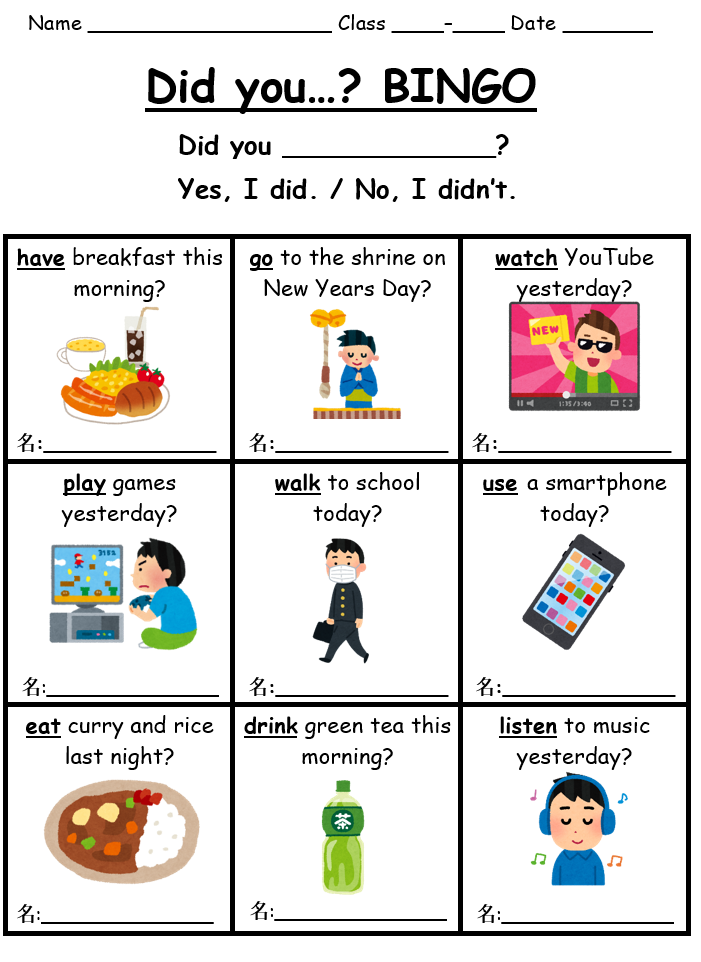 have breakfast this morning?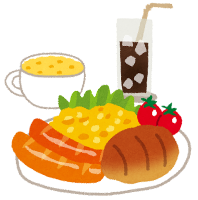 名:______________go to the shrine on New Years Day?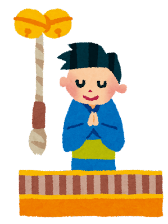 名:______________watch YouTube yesterday? 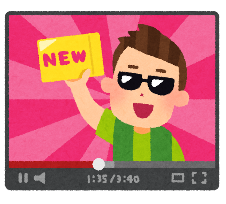 名:______________play games yesterday?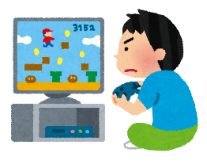 名:______________walk to school today?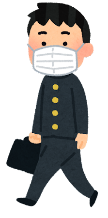 名:______________use a smartphone today?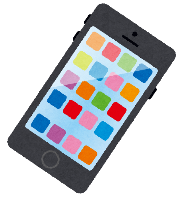 名:______________eat curry and rice last night? 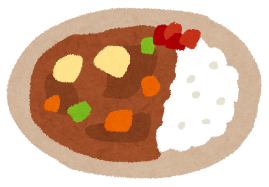 名:______________drink green tea this morning?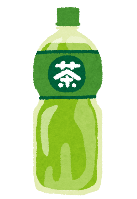 名:______________listen to music yesterday?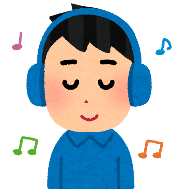 名:______________ 